UPAYA MENINGKATKAN HASIL BELAJAR SISWA DENGAN MODEL PEMBELAJARAN ACTIVE LEARNING TIPE PICTURE AND PICTURE PADA MATA PELAJARAN IPS MATERI  LINGKUNGAN DI KELAS II.B MI MIFTAHUL JANNAH KENTEN KECAMATAN BANYUASIN PALEMBANG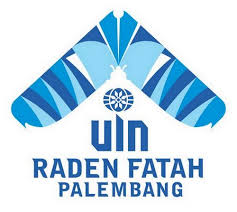 Oleh Nama   : ErnawatiNim      : 1204009SkripsiDiajukan Kepada Program Studi Kualifikasi S1 Melalui DMSUntuk Memenuhi Salah Satu Syarat Guna Memperoleh Sarjana Pendidikan Islam (S.Pd.I.)FAKULTAS ILMU TARBIYAH DAN KEGURUANUNIVERSITAS ISLAM NEGERI (UIN) RADEN FATAHPALEMBANG 2015BAB IPENDAHULUANLatar Belakang MasalahSistem pendidikan di Indonesia ternyata telah mengalami banyak perubahan.Perubahan perubahan itu terjadi karena telah dilakukan berbagai usaha pembaharuan dalam pendidikan.Akibat pengaruh itu pendidikan semakin mengalami kemajuan.Sejalan dengan kemajuan tersebut, maka dewasa ini pendidikan di sekolah-sekolah telah menunjukkan perkembangan yang sangat pesat.Perkembangan itu terjadi karena terdorong adanya pembaharuan tersebut, sehingga di dalam pengajaran pun guru selalu ingin menemukan metode dan peralatan baru yang dapat memberikan semangat belajar bagi semua siswa.Bahkan secara keseluruhan dapat dikatakan bahwa pembaharuan dalam sistem pendidikan yang mencakup seluruh komponen yang ada.Pembangunan di bidang pendidikan barulah ada artinya apabila dalam pendidikan dapat dimanfaatkan sesuai dengan kebutuhan masyarakat dan bangsa Indonesia yang sedang membangun. Pada hakekatnya kegiatan belajar mengajar adalah suatu proses interaksi atau hubungan timbal balik antara guru dan siswa dalam satuan pembelajaran. Guru sebagai salah satu komponen dalam proses belajar menganjar merupakan pemegang peran yang sangat penting. Guru bukan hanya sekedar penyampai materi saja, tetapi lebih dari itu guru dapat dikatakan sebagai sentral pembelajaran. Sebagai pengatur sekaligus pelaku dalam proses belajar mengajar, gurulah yang mengarahkan bagaimana proses belajar mengajar itu dilaksanakan. Karena itu guru harus dapat membuat suatu pengajaran menjadi lebeh efektif juga menarik sehingga bahan pelajaran yang disampaikan akan membuat siswa merasa senang dan merasa perlu untuk mempelajari bahan pelajaran tersebut.Guru mengemban tugas yang berat untuk tercapainya tujuan pendidikan nasional yaitu meningkatkan kualitas manusia Indonesia, manusia seutuhnya yang beriman dan bertakwa terhadap Tuhan Yang Maha Esa, berbudi pekerti luhur, berkepribadian, berdisiplin, bekerja keras, tangguh, bertanggung jawab, mandiri, cerdas dan terampil serta sehat jasmani dan rohani, juga harus mampu menumbuhkan dan memperdalam rasa cinta terhadap tanah air, mempertebal semangat kebangsaan dan rasa kesetiakawanan sosial. Sejalan dengan itu pendidikan nasional akan mampu mewujudkan manusia-manusia pembangunan dan membangun dirinya sendiri serta bertanggung jawab atas pembangunan bangsa. Berhasilnya tujuan pembelajaran ditentukan oleh banyak faktor di antaranya adalah faktor guru dalam melaksanakan proses belajar mengajar, karena guru secara langsung dapat mempengaruhi, membina dan meningkatkan kecerdasan serta keterampilan siswa.Untuk mengatasi permasalahan di atas dan guna mencapai tujuan pendidikan secara maksimal, peran guru sangat penting dan diharapkan guru memiliki cara/metode mengajar yang baik dan mampu memilih model pembelajaran yang tepat dan sesuai dengan konsep-konsep mata pelajaran yang akan disampaikan. Untuk itu diperlukan suatu upaya dalam rangka meningkatkan mutu pendidikan dan pengajaran salah satunya adalah dengan memilih strategi atau cara dalam menyampaikan materi pelajaran agar diperoleh peningkatan hasil belajar siswa khususnya pelajaran IPS. Misalnya dengan mcmbimbing siswa untuk bersama-sama terlibat aktif dalam proses pembelajaran dan mampu membantu siswa berkembang sesuai dengan taraf intelektualnya akan lebih menguatkan pemahaman siswa terhadap konsep-konsep yang diajarkan. Pemahaman ini memerlukan minat dan motivasi.Tanpa adanya minat menandakan bahwa siswa tidak mempunyai motivasi untuk belajar.Dari  pengamatan  penulis  melalui penelitiannya dikelas IIB MI Miftahul Jannah dari  30 siswa, 8 siswa dapat  menjawab  soal  dengan  benar, 22 siswa tidakdapat menjawab soal dengan benar . Berdasarkan pengalaman penulis di lapangan tersebut, kegagalan dalam belajar rata-rata dihadapi oleh sejumlah siswa yang tidak memiliki dorongan belajar. Hal ini disebabkan karena guru dalam proses belajar mengajar hanya menggunakan metode ceramah, tanpa menggunakan alat peraga, dan materi pelajaran tidak disampaikan secara kronologis.Untuk itu dibutuhkan suatu kegiatan yang dilakukan oleh guru dengan upaya membangkitkan motivasi belajar siswa, misalnya dengan membimbing siswa untuk terlibat langsung dalam kegiatan yang melibatkan siswa serta guru yang berperan sebagai pembimbing untuk menemukan konsep IPS. Motivasi tidak hanya menjadikan siswa terlibat dalam kegiatan akademik, motivasi juga penting dalam menentukan seberapa jauh siswa akan belajar dari suatu kegiatan pembelajaran atau seberapa jauh menyerap informasi yang disajikan kepada mereka. Siswa yang termotivasi untuk belajar sesuatu akan menggunakan proses kognitif yang lebih tinggi dalam mempelajari materi itu, sehingga siswa itu akan menyerap dan mengendapkan materi itu dengan lebih baik serta dapatmeningkatkan hasil belajar kesiapan anak, sehingga menghasilkan penguasaan materi yang optimal bagi  siswa.Karenanya pada kesempatan ini penulis akan mencoba menggunakan model pembelajaran active learning tipe picture and picture. Pada tipe ini guru dapat menyesuaikan dengan usia perkembangan peserta didik  yang lebih senang akan gambar yang beraneka warna ,tidak monoton dan membuat siswa aktif untuk mempelajari tentang materi lingkungan pada siswa kelas II B MI Miftahul Jannah Palembang.Melalui penelitian tindakan kelas ini diharapkan mampu menemukan formula yang tepat untuk diterapkan sebagai pendekatan dalam pembelajaran dikelas, dalam hal ini penulis tertarik untuk meneliti tentang Penerapan Model active learning tipe picture and pictureuntuk Meningkatkan  hasil belajar siswaPada  Mata  Pelajaran  IPS.Berdasarkan uraian tersebut di atas penulis mencoba menerapkan salah satu tipe pembelajaran, yaitupicture and picture untuk meningkatkan  hasil  belajar  siswa  pada mata  pelajaran IPS di kelas II.B MI Miftahul Jannah Palembang.Rumusan MasalahBerdasarkan latar belakang di atas, penulis merumuskan masalah penelitian sebagai berikut ; Apakah dengan penerapan model pembelajaran active learning tipe picture and picture materi lingkungan pelajaran IPS dapat meningkatkan hasil belajar siswa di kelas IIBMI Miftahul Jannah Palembang tahun pelajaran 2014 -2015.Tujuan dan  kegunaan PenelitianTujuan PenelitianSesuai dengan permasalahan di atas, penelitian ini bertujuan untuk mengetahui peningkatan hasil belajar siswa setelah  diterapkannyapembelajaran active learning tipe picture and picture pada materi lingkungan pelajaran IPS pada siswa kelas II di MI Miftahul Jannah Palembang Tahun Pelajaran 2014-2015.Kegunaan  PenelitianHalpentingdarisebuahpenelitianadalahkegunaanyang dapatdirasakanatau diterapkansetelahterungkapnyahasilpenelitian.Adapun kegunaan yang diharapkan dalam penelitian ini adalah;Bagi GuruKarya tulis ini dapat digunakan sebagai bahan pertimbangan dalam melaksanakan pembelajaran di kelas. Serta sebagai bahan acuan untuk melaksanakan penelitian tindakan  kelas  selanjutnya.Bagi Wali KelasKarya tulis ini dapat digunakan sebagai bahan acuan untuk memotivasi siswa dalam belajar, meningkatkan keaktifan siswa, mengembangkan semangat kerjasama saling menguntungkan, menghargai satu sama lain, membangun kepercayaan diri siswa dalam menyelesaikan masalah-masalah  yang  dihadapi  siswa  dan  sebagainya.Bagi Kepala SekolahKarya tulis ini dapat dijadikan acuan bagi kepala sekolah dalam memberikan masukan bagi guru yang di supervisi agar dapat memanfaatkan model picture and picture ini dalam meningkatkan hasil belajar siswa di kelas. Juga sebagai pedoman dalam penelitian tindakan kelas selanjutnya.Kajian PustakaPenulis mengkaji beberapa karya tulis ilmiah yang berhubungan dengan proposal penelitian ini, guna membantu penulis dalam penelitian Skripsiini. Skripsi Paisa, mahasiswa program kualifikasi jurusan PGMI Fakultas Tarbiyah IAIN Raden Fatah Palembang Tahun 2014 berjudul: Upaya meningkatkan hasil belajar siswa mata pelajaran IPA materi perubahan sifat benda melalui model picture and picture dikelas III MI Munawariyah Palembang, permasalahannya adalah Bagaimana Upaya meningkatkan hasil belajar siswa mata pelajaran IPA materi perubahan sifat benda melalui model picture and picture dikelas III MI Munawariyah Palembang?Hasil penelitiannya bahwa model picture and picture dapat meningkatkan hasil belajar siswa dalam pelajaran IPA tentang perubahan sifat benda. Terdapat peningkatan pada nilai rata-rata yang didapat siswa,serta nilai ketuntasannya yaitu 20 siswa (43,48%) nilai 57,83 pada pra siklus,34 siswa (73,91%) nilai 72,17 pada siklusI,  42  Siswa  (91,30%)  nilai  81,52  pada  siklus  II.Skripsi Aisyah, mahasiswa program kualifikasi jurusan PGMI Fakultas Tarbiyah IAIN Raden Fatah Palembang Tahun 2014 berjudul: Upaya meningkatkan keterampilan membaca cerita anak melalui model picture and picture dikelas VI  MI Quraniah I Palembang, permasalahannya adalah Bagaimana Upaya meningkatkan Keterampilan membaca cerita anak  melalui model picture and picture dikelas VI  MI Quraniah Palembang ?Hasil penelitiannya bahwa model picture and picture dapat meningkatkan keterampilan siswa dalam membaca cerita anak. Terdapat peningkatan pada nilai rata-rata yang didapat siswa, serta nilai ketuntasannya yaitu 3 siswa (53,6%) nilai skor 1340 pada pra siklus, 9 siswa (61,6%) nilai 1540  pada  siklus I, 25 Siswa (75,2%)  nilai 1880 pada siklus II.Skripsi Raihana istihara (13.04.060) , mahasiswa program kualifikasi jurusan PGMI Fakultas Tarbiyah IAIN Raden Fatah Palembang  berjudul: Upaya meningkatkan kemampuan  siswa mata pelajaran IPS dalam mengenal dokumen pribadi melalui model picture and picture dikelas II.B MI Quraniah 8 Palembang, permasalahannya adalah Bagaimana Upaya meningkatkan kemampuan siswa mata pelajaran IPS dalam mengenal dokumen pribadi melalui model picture and picture dikelas II B MI Quraniah 8 Palembang ? Hasil penelitiannya bahwa model picture and picturedapat meningkatkan kemampuan siswa dalam pelajaran IPS tentang dokumen pribadi. Terdapat peningkatan pada nilai rata-rata yang didapat siswa, serta nilai ketuntasannya yaitu 40% pada pra siklus, 65% pada siklus I, 88% pada siklus II.Skripsi Desmawati (12.04.052), mahasiswa program kualifikasi jurusan PAI Fakultas Tarbiyah IAIN Raden Fatah Palembang Tahun 2014 berjudul Upaya meningkatkan hasil belajar siswa mata pelajaran IPS materi dokumen pribadi dan keluarga melalui model picture and picture semester ganjil dikelas II SDN 89 Palembang, permasalahannya adalah Bagaimana Upaya meningkatkan hasil belajar siswa mata pelajaran IPS materi dokumen pribadi dan keluarga melalui model picture and picture dikelas II SDN 89  Palembang ? Hasil  penelitiannya bahwa model picture and picture dapat meningkatkan hasil belajar siswa dalam pelajaran IPS  tentang  dokumen diri dan keluarga. Terdapat peningkatan pada nilai rata-rata yang didapat siswa, serta nilai ketuntasannya yaitu 23% pada pra siklus, 52% pada siklusI, 60% pada siklus II, 90% pada siklus III.Skripsi Nunik amatun mukhaiyah (10.04.132), mahasiswa program kualifikasi jurusan PGMI Fakultas Tarbiyah IAIN Raden Fatah Palembang Tahun 2014 berjudul: Penerapan model picture and picture pada pelajaran fikih untuk meningkatkan kemampuan siswa dalam berwudhu di kelas I MI Nurul hidayah air gading kecamatan muara padang kabupaten banyuasin, permasalahannya adalah Bagaimana Penerapan model picture and picture pada pelajaran fikih untuk meningkatkan kemampuan siswa dalam berwudhu di kelas I MI Nurul hidayah air gading kecamatan muara padang kabupaten Banyuasin ? Hasil penelitiannya bahwa model picture and picture dapat meningkatkan hasil belajar siswa dalam pelajaran fikih tentang wudhu. Terdapat peningkatan pada nilai rata-rata yang didapat siswa, serta nilai ketuntasannya yaitu 6,53% nilai 58,77 pada pra siklus 7,25% nilai 65,33 pada siklus I, 8,17% nilai 73,65 pada siklus II.Dengan demikian ada beberapa keterkaitan atau kesamaan dan perbedaan antara penelitian yang penulis lakukan dengan beberapa  penelitian  tersebut  di  atas,  yaitu:Penelitian Skripsi Paisa, sama-sama menggunakan metode picture and picture dan tingkat madrasah ibtidaiyah sedangkan perbedaannya pada penelitian beda kelas dan materi.Penelitian Skripsi Aisyah, sama-sama menggunakan metode picture and picture dan tingkat madrasah ibtidaiyah sedangkan perbedaannya pada penelitian beda kelas dan materi.Penelitian Skripsi Raihana istihara, sama-sama menggunakan metode picture and picture dan tingkat madrasah ibtidaiyah serta mata pelajaran yang sama yaitu IPS dan kelas II sedangkan perbedaannya  pada penelitian yaitu  beda  materi.Penelitian Skripsi Desmawati, sama-sama menggunakan metode picture and picture dan kelas serta mata pelajaran yang sama yaitu IPS sedangkan perbedaannya pada penelitian  yaitu  beda  materi  dan  tingkat  sekolah  dasar.Penelitian Skripsi Nunik amatun mukhaiyah, sama-sama menggunakan metode picture and picture dan tingkat madrasah ibtidaiyah sedangkan perbedaannya pada penelitian   yaitu   beda   materi   dan   kelas.Kerangka TeoriHakikat hasil belajarHasil belajar adalah angka yang diperoleh siswa yang telah berhasil menuntaskan konsep-konsep mata pelajaran sesuai dengan kriteria ketuntasan minimal (KKM) yang ditetapkan  sesuai dengan kurikulum yang berlaku. Begitu juga hasil belajar dapat diartikan sebagai perubahan tingkah laku yang tetap sebagai hasil proses pembelajaran. Hasil belajar dapat diklasifikasikan menjadi tiga ranah,yaitu ranah kognitif, afektif, dan psikomotorik.Prinsip yang mendasari penilaian hasil belajar yaitu untuk memberi harapan bagi siswa dan guru untuk dapat meningkatkan kualitas pembelajaran. Kualitas dalam arti siswa menjadi pembelajar yang efektif dan guru menjadi motivator yang baik. Dalam kaitan dengan itu, guru dan pembelajar dapat menjadikan informasi hasil penilaian sebagai dasar dalam menentukan langkah-langkah pemecahan masalah, sehingga mereka dapat memperbaiki   dan  meningkatkan  belajarnya.Hasil belajar kognitif adalah hasil belajar yang mencakup ranah kegiatan mental atau otak yang termasuk dalam proses berfikir seperti pengetahuan,penerapan,sintesis,analisis,dan evaluasi.Hasil belajar afektif adalah hasil belajar yang berkaitan dengan nilaidan sikap seperti perilaku kedisiplinan danmotivasibelajar.Hasil belajar psikomotorik adalah hasil belajar yang meliputi keterampilandan kemampuan peserta didik.Model Pembelajaran Active Learning Tipe Picture And PictureMenurutMichele Graves(1989) mengemukakan bahwa Model pembelajaran active learning merupakan proses dimana anak usia dini mengeksplorasilingkungan melaluimengamati,meneliti,menyimak,menggerakkan tubuh,menyentuh,mencium,meraba,dan membuat sesuatu terjadi dengan objek-objekyang ada disekitar anak.Picture and Picture adalah suatu tipe  pembelajaran dengan menggunaan media gambar. Dalam oprasionalnya gambar-gambar dipasangkan satu sama lain atau bisa jadi di urutkan menjadi urutan yang logis. Setiap anggota kelompok (siswa) akan diminta mempertanggungjawabkan secara individual materi yang ditangani.c.Langkah-langkah dari pelaksanaan Picture and PictureAdapun langkah-langkah dari pelaksanaan Picture and Picture ini terdapat enam langkah yaitu:Di langkah ini guru diharapkan untuk menyampaikan apakah yang menjadi Kompetensi Dasar mata pelajaran yang bersangkutan. Dengan demikian maka siswa dapat mengukur sampai sejauh mana yang harus dikuasainya. Disamping itu guru juga harus menyampaikan indikator-indikator ketercapaian KD, sehingga sampai dimana KKM yang telah ditetapkan dapat dicapai oleh peserta didik.Memberikan materi pengantar sebelum kegiatanPenyajian materi sebagai pengantar sesuatu yang sangat penting, dari sini guru memberikan momentum permulaan pembelajaran. Kesuksesan dalam proses pembelajaran dapat dimulai dari sini. Karena guru dapat memberikan motivasi yang menarik perhatian siswa yang selama ini belum siap. Dengan motivasi dan teknik yang baik dalam pemberian materi akan menarik minat siswa untuk belajar lebih jauh tentang materi yang dipelajari.Guru menyediakan gambar-gambar yang akan digunakanDalam proses penyajian materi, guru mengajar siswa ikut terlibat aktif dalam proses pembelajaran dengan mengamati setiap gambar yang ditunjukan oleh guru atau oleh temannya. Dengan Picture atau gambar kita akan menghemat energi kita dan siswa akan lebih mudah memahami materi yang diajarkan. Dalam perkembangan selanjutnya sebagai guru dapat memodifikasikan gambar atau mengganti  gambar  dengan video atau demontrasi yang kegiatan tertentu.Guru menunjuk siswa secara bergilir untuk mengurutkan atau memasangkan gambar-gambar yang adaGuru menunjuk siswa secara bergilir untuk mengurutkan atau memasangkan gambar-gambar yang adaGuru memberikan pertanyaan mengenai alasan siswa dalam menentukan urutan gambarSetelah itu ajaklah siswa menemukan rumus, tinggi, jalan cerita, atau tuntutan KD dengan indikator yang akan dicapai. Ajaklah sebanyak-banyaknya peran siswa dan teman yang lain untuk membantu sehingga proses diskusi dalam PBM semakin menarik.Menurut Lawson, sebagaimana yang dikutip Ramayulis, dalam konteks belajar, maka metode dapat diartikan sebagai segala cara atau strategi yang digunakan peserta didik untuk menunjang keefektifan dan keefesienan dalam proses pembelajaran materi tertentu.Menurut teori perkembangan kognitif piaget, berpendapat santri secara aktif mengkonstruksi pemahaman terhadap dunia menjadi empat tahapan perkembangan kognitif, yaitu tahap sensori (0-2 tahun), praoprasional (2-7 tahun), konkrit operasional (7-11 tahun), dan formal oprasional  (diatas 11 tahun).Menurut Rusmaini dalam bukunya Ilmu Pendidikan, Pendekatan adalah Proses perbuatan, cara mendekati atau usaha dalam rangka aktivitas penelitian untuk mengadakan hubungan dengan orang yang diteliti metode-metode untuk mencapai pengertian  tentang  masalah  penelitian.d.Ruang  lingkup  IPS  materi  lingkunganIlmu pengetahuan sosial merupakan mata pelajaran yang bersumber dari kehidupan sosial masyarakat yang diseleksi menggunakan konsep–konsep ilmu sosial yang digunakan untuk kepentingan pembelajaran. Keadaan sosial masyarakat selalu mengalami perubahan dari waktu kewaktu, dinamisasi kemajuan diberbagai bidang kehidupan harus dapat ditangkap dan diperhatikan oleh lembaga pendidikan yang kemudian menjadi bahan materi pembelajaran, sehingga bahan pelajaran secara formal dapat digunakan dalam bentuk kurikulum. Perkembangan ilmu pengetahuan dan teknologi pada era globalisasi saat ini maju dengan pesat. Proses keterhubungan cepat dan berdampak luar biasa tidak dapat dibendung yang mempunyai daya mengubah sangat kuat. Kompleksitas permasalahan yang muncul yang harus dihadapi masyarakat menuntut adanya sumber  daya  manusia  yang handal.Lingkungan adalah segala sesuatu yang berada disekitar kita yang memberi tempat dan bahan bagi berlangsungnya   kehidupan   manusia.Metodologi PenelitianSubjek PenelitianTempat PenelitianPenelitian ini dilakukan di Madrasah Ibtidaiyah Miftahul Jannah Jalan Pangeran Ayin Kenten Kecamatan Banyuasin  PalembangWaktu PenelitianPenelitian dilaksanakan pada bulan September 2015. Penentuan waktu penelitianmengacu pada kalender akademik madrasah.Mata Pelajaran Mata pelajaran yang dijadikan bahan dalam penelitian ini adalah pelajaran Ilmu Pengetahuan Sosial  materi lingkungan disajikan pada semester gazal (I).Kelas dan Karakteristik SiswaSubjek penelitian adalah seluruh siswa kelas II.b di MI. Miftahul Jannah Palembang yang berjumlah 30 siswa. Dipilih kelas ini karena peneliti mengajar di kelas tersebut sehingga dapat memudahkan pelaksanaan penelitian dan melakukan tindakan dengan jadwal yang sesuai dengan jadwal peneliti sehingga tidak mengganggu program semester dan target materi yang direncanakan.Karakteristik siswa MI. Miftahul Jannah adalah sebagai berikut:Senang bermainSenang bergerakSenang melihat sesuatu yang baruSenang merasakan atau melakukan/ memperagakan sesuatu secara langsung.Oleh karena itulah penelitian dilaksanakan dengan tetap mempertimbangkan karakter anak sehingga kegiatan belajar mengajar dapat menarik minat anak dan hasil yang diharapkan dapat tercapai dengan baik.Jenis dan Sumber DataJenis DataData kualitatif merupakan data yang bukan menunjukkan angka, tetapi berupa variable yang hendak diteliti. Meliputi teori upaya meningkatkan hasil belajar anak dilihat dari  segi keaktifan dan semangat anak.Data kuantitatif merupakan data hasil observasi yang dinyatakan dengan angka. Data penelitian ini menggunakan data kuantitatif berdasarkan hasil penelitian dan pengamatan pada pelaksanaan setiap siklus dibandingkan dengan tahap selanjutnya untuk mengetahui peningkatan hasil belajar anak dalam materi lingkungan.Sumber DataSiswa, data yang diperoleh adalah data tentang peningkatan hasil  belajar  pada  materi  lingkungan.Guru, data yang diperoleh adalah tentang tingkat keberhasilan implementasi model pembelajaran active learning tipe picture and pictureTeman sejawat,  data yang diperoleh adalah semua tindakan guru, siswa secara keseluruhan.Instrumen PenelitianInstrumen yang digunakan dalam penelitian ini terdiri dari :SilabusRencana Pembelajaran (RPP)Lembar observasi kegiatan belajar mengajar (lembar observasi guru dan lembar observasi siswa, untuk mengetahuiaktivitas siswa selama proses pembelajaran. Tes FormatifAlat Pengumpulan DataUntuk mengumpulkan data dalam penelitian ini menggunakan beberapa alat (metode), yaitu:Observasi (pengamatan)Observasi adalah " Suatu teknik yang dilakukan dengan cara mengadakan pengamatan secara teliti serta pengamatan secara sistematis " pada tahap ini peneliti melakukan tindakan untuk mengamati proses belajar mengajar dengan menggunakan lembar observasi. Demi untuk menjaga keabsahan data yang akan diperoleh, dalam melakukan pengamatan peneliti dibantu oleh teman sejawat.Tes FormatifTes formatif yang peneliti gunakan berupa tes tertulis berkaitan dengan materi ajar.Tes berupa 10 soal berbentuk pilihan gandadan 5 isian.Tes ini diberikan pada akhir pembelajaran.Teknik ini peneliti gunakan untuk mengukur ketuntasan belajar siswa sekaligus mengetahui tingkat keberhasilan siswa terhadap materi pembelajaran, dan siswa dikatakan telah mencapai tingkat penguasaan apabila telah memperoleh minimal 75 % dari target pembelajaran.DokumentasiDokumentasi ini peneliti gunakan untuk mengetahui dan menggali informasi tentang hasil belajar  siswa yang implementasinya pada perolehan nilai sebagai hasil belajar.Analisis dataApabila data yang dibutuhkan telah terkumpul dari pelaksanaan setiap siklus peneliti tindakan kelas, maka selanjutnya dioleh dan dianalisisUntuk mengetahui nilai rata-rata siswa digunakan rumusUntuk mengetahui persentase ketuntasan belajar siswa Deskripsi Per SiklusPenelitian ini terdiri dari dua siklus, yang setiap siklus meliputi perencanaan, pelaksanaan, pengamatan/ observasi, dan refleksi. Masing-masing siklus akan dilalui melalui empat kegiatan, yaitu:PerencanaanPada tahap ini peneliti melakukan koordinasi dengan guru mata pelajaran Ilmu Pengetahuan Sosial  mengenai waktu penelitian, materi yang diajarkan, dan bagaimana rencana pelaksanaan penelitiannya. Hal-hal yang dilakukan peneliti pada tahap ini adalah :Melakukan analisis kurikulum untuk mengetahui kompetensi dasar yang akan disampaikan kepada siswa dengan menggunakan pembelajaran active learning tipe picture and pictureMembuat rencana pembelajaranMembuat lembar kerja siswaMembuat instrumen Menyusun alat evaluasi pembelajaranLembar observasi guru dan siswa     Pelaksanaan“Tahap pelaksanaan yang merupakan penerapan dari perencana yang telah dibuat yang berupa penerapan model pembelajaran tertentu yang bertujuan untuk memperbaiki atau menyempurnakan model yang sedang dijalankan”. Kegiatan yang dilakukan pada tahap pelaksanaan adalah :Kegiatan Pendahuluan (10 menit)Apersepsi/ motivasi.Membuka pembelajaran dengan salam dan berdo’a bersama peserta didik dengan penuh khidmatMemperlihatkan kesiapan diri dengan mengisi lembar kehadiran Mengingatkan kembali tentang materi yang telah dipelajari pada kelas sebelumnya.Kegiatan Inti (35 menit)EksplorasiSiswa dapat menjelaskan pengertian , macam – macam dan contoh - contoh  lingkungan.ElaborasiGuru menjelaskan pengertian lingkungan , macamnya  serta contoh – contoh lingkungan.Guru  meminta  siswa memberikan contoh lingkungan alam dan buatan.Guru menampilkan gambar - gambar yang berkenaan dengan materi lingkungan.Guru  menunjuk  siswa secara bergilir  untuk  mengurutkan  atau memasangkan gambar – gambar  yang  ada.Guru memberikan pertanyaan mengenai  alasan siswa dalam menentukan gambar.Guru bersama siswa menyimpulkan kembali mengenai  pembelajaran  materi  lingkungan. Setelah melakukan percobaan dan ditarik kesimpulan siswa di uji kemampuannya dengan mengerjakan soal latihan.Konfirmasi-  Siswa dan guru bertanya jawab tentang hal-hal yang belum dipahami.Siswa dan guru bertanya jawab meluruskan kesalah pahaman.Kegiatan Penutup (25 menit)Siswa dibantu guru membuat kesimpulanSiswa mengerjakan tes formatifGuru mengamati dan menilai hasil tesGuru menganalisa hasil tesc. Pengamatan/ observasiPada tahap pengamatan atau observasi, penelit dibantu oleh guru untuk mengobservasi kegiatan kelas yang dilakukan setiap siswa. Kegiatan yang dilakukan peneliti pada tahap pengamatan atau observasi adalah:Situasi kegiatan belajar mengajar.Keaktifan siswaKemampuan siswa dalam penerapan model active learning tipe picture and picture.RefleksiKegiatan refleksi dilakukan setelah prose pembelajaran berakhir.“Pada tahap refleksi peneliti juga melakukan evaluasi terhadap kekurangan atau kelemahan dari implementasi tindakan sebagai bahan dan pertimbangan untuk memperbaiki disiklus berikutnya.”Sistematika PembahasanPembahasan dalam Penelitian Tindakan Kelas ini terdiri atas bab-bab yang tersusun secara sistematika sebagai berikut:Bab I, berisikan tentang Latar Belakang Masalah, Rumusan Masalah, Tujuan dan Kegunaan Penelitian, Tinjauan Pustaka, Kerangka Teorii, Metodologi Penelitian, dan Sistematika Pembahasan.Bab II, berisikan Landasan Teori yaitu Pengertian Model Active learning Tipe picture and picture, Kelebihan dan Kelemahan picture and picture, Pengertian Lingkungan…Bab III, tentang Setting Wilayah penelitian yaitu sejarah berdirinya madrasah, letak madrasah, visi dan misi madrasah, keadaan guru dan administrasi, keadaan siswa, struktur organisasi MI. Miftahul Jannah Palembang, keadaan sarana dan prasarana MI. Miftahul Jannah.Bab IV, merupakan gambaran pelaskanaan penelitian dan pembahasan hasil penelitian, penjelasan setiap siklus.Bab V, Penutup yang berisikan Kesimpulan dan Saran.BAB II		LANDASAN  TEORIPengertian Upaya GuruMenurut  kamus  besar  bahasa  Indonesia upaya ialah usaha, syarat, untuk  menyampaikan  sesuatu  maksud, akal, ikhtiar, melakukan sesuatu untuk mencari  akal, mengambil  tindakan untuk.Guru  adalah  tenaga pendidik  yang  memberikan  sejumlah  ilmu  pengetahuan  kepada  anak  didik  di sekolah. Guru adalah seseorang yang pekerjaannya (mata pencahariannya,profesinya ) mengajar.Menurut  Departemen  pendidikan  dan  kebudayaan, guru adalah seseorang  yang  mempunyai  gagasan  yang  harus diwujudkan  untuk  kepentingan  anak didik, sehingga  menjunjung tinggi hubungan  dengan  anak didik, mengembangkan  dan  menerapkan  keutamaan  yang  menyangkut  agama, kebudayaan, dan keilmuan.Dapat  dipahami disini  upaya  guru  adalah  usaha  seseorang  yang  diberi  tanggung  jawab  dalam  mengelola  proses  pembelajaran  dalam  mencari  solusi  dari permasalahan yang  dihadapi  selama  dalam  proses  mengajar  dibawah  suatu  lembaga pendidikan.1.Hasil BelajarBelajar dapat  diartikan  sebagai  proses  perubahan  tingkah  laku  berkat  pengalaman  dan pelatihan. Perubahan itu tidak hanya sekedar  menambah ilmu dan  pengetahuan  tetapi juga  dapat  terbentuk  keterampilan , sikap, pengertian, watak, dan sebagainya yang diperoleh melalui pengalaman  misalnya  membaca,  men-dengarkan,  meniru,  mengamati, dan sebagainya.Secara  umum  belajar  merupakan  suatu proses perubahan yaitu perubahan dalam perilaku sebagai hasil interaksi antara dirinya dengan lingkungannya dalam memenuhi kebutuhan hidupnya. Secara  sederhana,  belajar  dapat  diartikan  sebagai  proses  penambahan  pengetahuan  maka  dalam  pengertian  ini  titik  penekanan  proses  belajar  adalah  usaha  penguasaan  materi  ilmu  pengetahuan  yang  didapat  seseorang  dari  sejumlah  imformasi  dalam  berinteraksi  dengan  sesama  maupun  dengan  lingkungan.Hasil belajar adalah  angka yang  diperoleh siswa yang telah berhasil menuntaskan konsep-konsep mata pelajaran sesuai dengan kriteria ketuntasan minimal (KKM) yang ditetapkan  sesuai dengan kurikulum yang berlaku. Begitu juga hasil belajar dapat diartikan sebagai perubahan tingkah laku yang tetap sebagai hasil proses pembelajaran. Hasil  belajar dapat diklasifikasikan menjadi tiga ranah,  yaitu ranah kognitif, afektif, dan psikomotorik.2.Prinsip Hasil BelajarPrinsip yang mendasari penilaian hasil belajar yaitu untuk memberi harapan bagi siswa dan guru untuk dapat meningkatkan kualitas pembelajaran.Kualitas dalam arti siswa menjadi pembelajar yang efektif dan guru menjadi motivator yang baik.Dalam kaitan dengan itu, guru dan pembelajar dapat menjadikan informasi hasil penilaian sebagai dasar dalam menentukan langkah-langkah pemecahan masalah, sehingga mereka dapat memperbaiki dan meningkatkan belajarnya.         3.Faktor-faktor yang Mempengaruhi Hasil BelajarFaktor bahan atau hal yang dipelajariBahan atau hal yang dipelajari ikut menentukan bagaimana proses pembelajaran dapat berlangsung, dan bagaimana hasilnya agar dapat sesuai dengan yang diharapkan.Faktor lingkunganLingkungan alamiYang dimaksud dengan lingkungan alami adalah keadaan   lingkungan disekitar siswa yang dapat mem-pengaruhi hasil belajar, seperti temperatur udara dan kelembaban. Belajar dengan udara yang segar akan lebih baik hasilnya dari pada belajar dalam kondisi sempit dan udara panas.Lingkungan sosialLingkungan sosial yang baik yang berwujud manusia maupun hal hal lain akan berpengaruh langsung dalam proses dan hasil belajar siswa. Siswa yang sedang belajar memecahkan persoalan dandibutuhkan ketenangan, dengan kehadiran orang lain yang selalu mondar mandir didekatnya maka siswa tersebut akan terganggu.Model  Pembelajaran  Active  Learning  Tipe  Picture  and  PicturePengertian Model Pembelajaran Active Learning Tipe Picture And PictureMenurutMichele Graves mengemukakan bahwa Model pembelajaran active  learningmerupakan proses dimana anak usia dini mengeksplorasilingkungan melaluimengamati,meneliti,menyimak,menggerakkan tubuh,menyentuh,mencium,meraba,dan membuat sesuatu terjadi dengan objek-objekyang ada disekitar anak.Picture and Picture adalah suatu tipe  pembelajaran dengan menggunaan media gambar. Dalam oprasionalnya gambar-gambar dipasangkan satu sama lain atau bisa jadi di urutkan menjadi urutan yang logis. Setiap anggota kelompok (siswa) akan diminta mempertanggungjawabkan secara individual materi yang ditangani.Salah satu model pembelajaran active learning yang mejadi bahan  Penelitian Tindakan Kelas (PTK) adalah tipe  picture and  picture.  Pembelajaran dengan menggunakan model ini menitikberatkan kepada gambar sebagai media penanaman suatu konsep tertentu. Gambar-gambar yang disajikan atau diberikan menjadi faktor utama dalam proses pembelajaran karena siswa akan belajar memahami suatu konsep atau fakta dengan cara mendeskripsikan dan menceritakan gambar yang diberikan berdasarkan ide/gagasannya. Dalam proses pembelajarannya penggunaan media gambar dapat memberikan kesempatan kepada siswa untuk aktif, kreatif dan menemukan sendiri dengan bantuan guru materi yang dipelajari.Tipe Pembelajaran Picture and Picture  adalah suatu tipe pembelajaran dengan  menggunaan  media  gambar. Dalam operasionalnya gambar-gambar dipasangkan satu sama lain atau bisa  jadi di urutkan menjadi urutan yang logis. Setiap  anggota kelompok (siswa) akan diminta mempertanggung  jawabkan  secara  individual  materi  yang  ditangani.Langkah-langkah dari pelaksanaan Picture and PictureAdapun langkah-langkah dari pelaksanaan Picture and Picture ini terdapat lima langkah yaitu:Guru menyampaikan tujuan pembelajaran atau kompetensi yang ingin dicapaiDi langkah ini guru diharapkan untuk menyampaikan apakah yang menjadi Kompetensi Dasar mata pelajaran yang bersangkutan. Dengan demikian maka siswa dapat mengukur sampai sejauh mana yang harus dikuasainya. Disamping itu guru juga harus menyampaikan indikator-indikator ketercapaian KD, sehingga sampai dimana KKM yang telah ditetapkan dapat dicapai oleh peserta didik.Memberikan materi pengantar sebelum kegiatan.Penyajian materi sebagai pengantar sesuatu yang sangat penting, dari sini guru memberikan momentum permulaan pembelajaran. Kesuksesan dalam proses pembelajaran dapat dimulai dari sini. Karena guru dapat memberikan motivasi yang menarik perhatian siswa yang selama ini belum siap. Dengan motivasi dan teknik yang baik dalam pemberian materi akan menarik minat siswa untuk belajar lebih jauh tentang materi yang dipelajari.c.. Guru menyediakan gambar-gambar yang akan digunakan.Dalam proses penyajian materi, guru mengajar siswa ikut terlibat aktif dalam proses pembelajaran dengan mengamati setiap gambar yang ditunjukan oleh guru atau oleh temannya. Dengan Picture atau gambar kita akan menghemat energi kita dan siswa akan lebih mudah memahami materi yang diajarkan. Dalam perkembangan selanjutnya sebagai guru dapat memodifikasikan gambar atau mengganti  gambar  dengan video atau demontrasi yang kegiatan tertentu.d. Guru menunjuk siswa secara bergilir untuk mengurutkan ataumemasangkan gambar-gambar yang ada.Di langkah ini guru harus dapat melakukan inovasi, karenapenunjukan secara langsung kadang kurang efektif dan siswa merasa terhukum. Salah satu cara adalah dengan undian, sehingga siswa merasa memang harus menjalankan tugas yang harus diberikan. Gambar-gambar yang sudah ada diminta oleh siswa untuk diurutkan, dibuat, atau di modifikasi.e. Guru memberikan pertanyaan mengenai alasan siswa dalammenentukan urutan gambar.Setelah itu ajaklah siswa menemukan rumus, tinggi, jalan cerita, atau tuntutan KD dengan indikator yang akan dicapai. Ajaklah sebanyak-banyaknya peran siswa dan teman yang lain untuk membantu sehingga proses diskusi dalam PBM semakin menarik.3. Kelebihan  modelpembelajaran active learning tipepicture andpicture Pembelajaran dengan menggunakan model pembelajaran active learningtipepicture and  picturemempunyai beberapa kelebihandibandingkan dengan model  yang lainnya yaitu:Guru lebih mengetahui kemampuan masing-masing siswaMelatih berpikirlogis dan sistematis.Siswa lebih kritisdalam menganalisa gambar.Siswa mengetahuiaplikasi dari materi berupa contoh gambar. Siswa diberi kesempatan untuk mengemukakan pendapatnya4. Kelemahan model pembelajaranactive learning tipe picture  andpictureDengan menggunakanmodel pembelajaranactive learningtipe picture and picturemempunyai beberapakelemahan yaitu;Memakan banyak waktuBanyak siswa yang pasifGuru khawatir bahwa akan terjadi kekacauan dikelas.Banyak siswa tidak senang apabila disuruh bekerja sama dengan yang lain        e.   Dibutuhkan dukungan fasilitas, alat dan biaya yang cukup Guru yang tidak mengenal metode jangan diharap bisa melaksanakan proses belajar mengajar sebaik-baiknya. Hal yang penting dalam metode mengajar adalah bahwa setiap metode pembelajaran yang digunakan berkaitan dengan tujuan belajar yang ingin dicapai.	Menurut Lawson, sebagaimana yang dikutip Ramayulis, dalam konteks belajar, maka metode dapat diartikan sebagai segala cara atau strategi yang digunakan peserta didik untuk menunjang keefektifan dan keefesienan dalam proses pembelajaran materi tertentu.Menurut teori perkembangan kognitif piaget, berpendapat santri secara aktif mengkonstruksi pemahaman terhadap dunia menjadi empat tahapan perkembangan kognitif, yaitu tahap sensori (0-2 tahun), praoprasional (2-7 tahun), konkrit operasional (7-11 tahun), dan formal oprasional  (diatas 11 tahun).Menurut Rusmaini dalam bukunya Ilmu Pendidikan, Pendekatan adalah Proses perbuatan, cara mendekati atau usaha dalam rangka aktivitas penelitian untuk mengadakan hubungan dengan orang yang diteliti metode-metode untuk mencapai pengertian  tentang  masalah  penelitian.C. Ruang Lingkup  Lingkungan Ilmu pengetahuan sosial merupakan mata pelajaran yang bersumber dari kehidupan sosial masyarakat yang diseleksi menggunakan konsep–konsep ilmu sosial yang digunakan untuk kepentingan pembelajaran. Keadaan sosial masyarakat selalu mengalami perubahan dari waktu kewaktu, dinamisasi kemajuan diberbagai bidang kehidupan harus dapat ditangkap dan diperhatikan oleh lembaga pendidikan yang kemudian menjadi bahan materi pembelajaran, sehingga bahan pelajaran secara formal dapat digunakan dalam bentuk kurikulum. Perkembangan ilmu pengetahuan dan teknologi pada era globalisasi saat ini maju dengan pesat. Proses keterhubungan cepat dan berdampak luar biasa tidak dapat dibendung yang mempunyai daya mengubah sangat kuat. Kompleksitas permasalahan yang muncul yang harus dihadapi masyarakat menuntut adanya sumber  daya  manusia  yang handal.Lingkungan adalah segala sesuatu yang berada disekitar kita yang memberi tempat dan bahan bagi berlangsungnya   kehidupan   manusia.Gambara dan b merupakan lingkunganyang berbeda.Gambar a adalahlingkungan dasar lauttempatikan danhewan lauthidup. Lingkungan dasar laut tidak dapat dibuat oleh manusia melainkan ciptaan Tuhan. Gambar b adalah lingkungan rumah yang dapat kita buat sesuai keinginan kita misalnya diberi taman dan dibuat pagar, agar kamu merasa nyaman tinggal didalam rumah yang bersih dan indah  dengan  pemandangan  sekitar  yang  sejuk.Karena itu kalian harus rajin merawat tanaman dan membersihkan rumahagar lingkunganrumahmu sejuk dan bersih. Lingkunganalamdan lingkungan buatan menjadikan manusia yang hidup didalamnya merasa memiliki dan bersyukurataspemberianTuhan.Lingkungan alam adalah lingkungan yang luas dan pengadaannya tanpa biaya karena dicipta oleh Tuhan.Lingkungan buatan adalah lingkungan yang terjadikarena campur tangan manusia, dan keadaannya jauh lebih kecil bila dibandingkan dengan lingkungan alam.Lingkungan alam contohnya seperti sinar matahari, udara, air, gunung, sungai, lautan, hutan dan daratan dan sebagainya.Lingkungan buatan contohnya seperti sawah, rumah, gedung bertingkat,danau buatan, taman, kolam ikan, parit sekolah,   pasar, dan lain lainD.Dalil yang Berkenaan dengan LingkunganFirman Allah swt dalam QS. al-Baqarah (2): 164إِنَّ فِي خَلْقِ السَّمَوَاتِ وَالْأَرْضِ وَاخْتِلَافِ اللَّيْلِ وَالنَّهَارِ وَالْفُلْكِ الَّتِي تَجْرِي فِي الْبَحْرِ بِمَا يَنْفَعُ النَّاسَ وَمَا أَنْزَلَ اللَّهُ مِنَ السَّمَاءِ مِنْ مَاءٍ فَأَحْيَا بِهِ الْأَرْضَ بَعْدَ مَوْتِهَا وَبَثَّ فِيهَا مِنْ كُلِّ دَابَّةٍ وَتَصْرِيفِ الرِّيَاحِ وَالسَّحَابِ الْمُسَخَّرِ بَيْنَ السَّمَاءِ وَالْأَرْضِ لَآيَاتٍ لِقَوْمٍ يَعْقِلُونَ(164)Terjemahnya :Sesungguhnya dalam penciptaan langit dan bumi, silih bergantinya malam dan siang, bahtera yang berlayar di laut membawa apa yang berguna bagi manusia, dan apa yang Allah turunkan dari langit berupa air, lalu dengan air itu Dia hidupkan bumi sesudah mati (kering) -nya dan Dia sebarkan di bumi itu segala jenis hewan, dan pengisaran angin dan awan yang dikendalikan antara langit dan bumi; Sungguh (terdapat) tanda-tanda (keesaan dan kebesaran Allah) bagi kaum yang memikirkan.Segala sesuatu yang diciptakan oleh Allah di lingkungan tempat manusia tinggal baik di bumi dan langit baik lingkungan alam dan buatan kita sebagai manusia harus mensyukuri dan menjaga kelestarian alam lingkungan.BAB IIIGAMBARAN UMUM MI MIFTAHUL JANNAH KENTENA.  Sejarah MI Miftahul Jannah Kelurahan KentenMI Miftahul Jannah Kelurahan Kenten Kecamatan Talang Kelapa Kabupaten Banyuasin yang beralamat dijalan Pangeran Ayin nomor 037 didirikan pada tahun 1980 dengan waktu belajar pagi dan siang. Pendirian MI Miftahul Jannah kelurahan Kenten tersebut tak lepas dari upaya pemerintah dan masyarakat dalam penyediaan lembaga pendidikan umum lanjutan bagi lulusan SD dan MI, sehingga memudahkan bagi mereka untuk bersekolah, sebab kalau berrsekolah di SD Negeri dan MIN daya tampungnya terbatas; apalagi jumlah anak usia sekolah daerah itu tergolong banyak dari tahun ke tahun. Realitas inilah yang memotivasi masyarakat yang tergabung dalam Yayasan Pendidikan Miftahul Jannah mendirikan MI Miftahul Jannah di Kelurahan Kenten.Berdasarkan Keputusan kepala Kantor Departemen Agama Kabupaten Musi Banyuasin Nomor Mf.8/KP.00.2/914/20022 tanggal 2 November 2002 Madrasah Ibtidaiyah Mifathul Jannah dengan nomor Statistik 112160606124 mendapat jenjang akreditasi Diakui sejak tahun pelajaran 2003/2004 – 2007/2008.MI Miftahul Jannah Kelurahan Kenten berada di lokasi yang strategis sebab dikelilingi oleh perumah penduduk, antara lain Perum Azhar, Perumahan Bank Sumsel, dan penduduk Kenten pada umumnya. Selain itu, MI ini berdekatan dengan SDN 1 Kenten dan panglong kayu.Serta berada dipinggir jalan Pangeran Ayin.Dengan lokasi strategis ini memudahkan bagi siswa untuk menuju sekolahnya.B. Keadaan Guru dan Tenaga Administrasi Pada saat ini guru yang dimiliki MI Miftahul Jannah berjumlah 18 orang yang terdiri dari 4 guru PNS yang bernanung dibawah Kementerian Agama RI dan 14 guru honorer, 1 orang kepala sekolah, dan 1 orang operator sekolah (TU).seluruh guru dan pegawai di MI Miftahul Jannah memiliki pendidikan terendah yaitu SMU. Sementara rincian dari keadaan tenaga pendidik dalam struktur tersebut bisa diuraikan pada tabel 1.Dari pengamatan penulis dengan jumlah guru yang terdiri dari 18 orang tidak sebanding dengan jumlah siswa yang terdiri dari 470 peserta didik hal ini dapat menjadi salah satu faktor penyebab tidak tercapainya hasil belajar secara maksimal.Tabel 1Data Keadaan Guru/Pegawai MI Miftahul Jannah KentenC.Keadaan Siswa di MI Miftahul Jannah Kenten        MI Miftahul Jannah Kenten kini memiliki siswa sebanyak 470 siswa, yang terdiri dari 95 siswa kelas I,  siswa kelas 2, 90 siswa kelas 3, 85 siswa kelas 4, 70 siswa kelas 5 dan 55 siswa kelas 6. Siswa MI Miftahul Jannah Kenten berasal dari berbagai golongan keluarga dengan ekonomi menengah ke atas dan maupun menengah kebawah, dan juga berasal dari beragam suku.Tabel 2Data Jumlah Siswa MI Miftahul Jannah Kenten Tahun Ajaran 2014/2015D. Identitas Subjek Penelitian     Subjek penelitian ini adalah siwa kelas II B MI Miftahul Jannah Kenten yang berjumlah 30 orang siswa, yang terdiri dari 17 siswa laki-laki dan 13 siswa perempuan. Untuk lebih jelasnya dapat dilihat pada tabel 3 dibawah ini:Tabel 3Data Siswa Kelas II.BE. Keadaan  Sarana  dan Prasarana Sarana dan prasarana dalam proses belajar mengajar sangat penting dan diperlukan. Salah satunya adalah ruang tempat berlangsungnya proses belajar mengajar. Ruang tempat belajar harus memungkinkan semua bergerak leluasa tidak berdesak-desakan dan saling mengganggu antara peserta didik yang satu dengan yang lainnya pada saat melakukan aktivitas belajar. Besar ruang kelas sangat bergantung pada berbagai hal antara lain jenis kegiatan, jumlah peserta didik. Dengan saran dan prasarana pengajaran yang baik maka akan tercipta suasana belajar mengajar yang baik, seperti guru mudah menyampaikan materi pelajaran dengan siswa mudah dalam memahami dan menguasainya.          Untuk tentang keadaan sarana dan prasarana MI Miftahul Jannah Kelurahan Kenten Kecamatan Talang Kelapa Kabupaten Banyuasin dapat dilihat pada tabel berikut                                           Tabel4	Keadaan Sarana dan PrasaranaSumber : Dokumentasi  MI  Miftahul  Jannah  Kenten  Tahun  2014F. Struktur OrganisasiZBAB IVHASIL PENELITIAN DAN PEMBAHASANA. Pelaksanaan Penelitian1. 	Pra Siklus Pada tindakan pra siklus terdiri dari empat tahap, yaitu perencanaan, pelaksanaan, observasi dan refleksi yang akan menjadi rekomendasi untuk perencanaan ulang siklus I.a. PerencanaanMembuat rencana pelaksanaan pembelajaran (RPP) atau skenariopembelajaranMempersiapkan materi dan media pembelajaran yang akandisampaikan.Membuat lembar observasi atau instrumen penelitian untuk memantau  proses pembelajaran.Membuat alat evaluasi untuk mengetahui tingkat kemampuan anakterhadap materi pembelajaran atau penilaian proses pembelajaran.b. Pelaksanaan- Guru menjelaskan kompetensi yang harus dicapai serta manfaat dari proses pembelajaran dan pentingnya materi pembelajaran.      - Guru menjelaskan prosedur pembelajaran.       -Guru melakukan tanya jawab sekitar tugas yang harus dikerjakan setiap anak.Setelah waktu yang ditentukan guru akan melakukan tes perbuatan pada setiap anak dan guru melakukan penilaian.Guru memberikan penguatan c.ObservasiHasil observasi dan evaluasi dalam proses belajar mengajar selama pra siklus didapatkan data sebagai berikut:Observasi yang penulis lakukan menunjukkan bahwa penekanan terhadap hasil belajar siswa masih kurang, penggunaan metode pembelajaran pada pra siklus masih sangat konvesional, yaitu lebih banyak menggunakan metode ceramah dan penugasan. Hal ini ditunjukkan oleh hasil evaluasi yang memperoleh rata-rata hasil  belajar anak baru mencapai 45,33 %. Dengan demikian maka perlu dilakukan penekanan terhadap peningkatan hasil belajar anak.Tabel 5Perolehan HasilBelajar Siswa Tentang LingkunganpadaPra Siklusd.RefleksiDari setiap program pembelajaran yang dilakukan tentu selalu memiliki dua sisi yang harus tetap dianalisa oleh guru, dua sisi tersebut adalah keberhasilan dan kelemahan. Adapun yang menjadi catatan pada pra siklus adalah sebagai berikut:1).  Guru masih kurang dalam memberikan motivasi dan penjelasan kepada siswa dan belum menggunakan metode mengajar yang dapat meningkatkan  hasilbelajar siswa.2). 	Anak masih belum aktif mengikuti pelajaran, karena bosan dengan cara guru menyampaikan materi pelajaran.3).	Hasil evaluasi pada  pra siklus menunjukkan nilai rata-rata tingkat hasil belajar anak hanya mencapai nilai 45,33%.4).	Masih adanya anak yang tidak bersungguh-sungguh dalam mengikuti pelajaran.5). 	Untuk memperbaiki kelemahan dan terus mempertahankan keberhasilan anak pada pra siklus, maka untuk siklus I dibuat perencanaan sebagai berikut:-  Guru harus lebih intensif lagi dalam membimbing siswa. Diantaranya dengan menggunakan model belajar active learning tipe picture and picture yang sesuai dengan materi dan penekanan pada pertemuan siklus berikutnya anak harus memiliki target meningkatnya hasil belajar.-	Anak yang hasil belajarnya masih rendah hendaknya lebih banyak mendapat bimbingan dan perhatian dari guru, sehingga hasil belajar mereka dapat meningkat.-	Memanfaatkan alat peraga yang bervariasi agar anak lebih bersemangat lagi dalam mengikuti pelajaran dan hasil belajar yang dicapai anak dapat lebih maksimal lagi.2. Siklus 1                Pada siklus I terdiri dari empat tahap, yaitu perencanaan, pelaksanaan, observasi dan refleksi. Adapun rincian lebih lanjut adalah sebagai berikut: PerencanaanMemberikan motivasi atas perolehan nilai kemampuan dalam memahami maksud gambar pada pra siklus untuk terus ditingkatkan, serta memotivasi dengan menggunakan metode pembelajaran yang lebih aktif lagi yaitu active learning  tipe picture and picture.Memanfaatkan alat peraga berupa media gambar/kartu dan buku-buku literatur yang relevan.Memberikan bimbingan pada anak yang memiliki kesulitan dalam pembelajaran, bimbingan berupa penguatan dan cara-cara yang efektif yang dapat digunakan siswa dalam memahami maksud gambar  tentang lingkungan.Membuat lembar observasi atau instrumen penelitian untuk memantau proses pembelajaran.Membuat alat evaluasi untuk mengetahui tingkat kemampuan anak terhadap materi pembelajaran atau penilaian proses pembelajaran.PelaksanaanGuru menjelaskan kompetensi yang harus dicapai serta manfaat dari proses pembelajaran dan pentingnya materi pembelajaran.Guru menjelaskan prosedur pembelajaran.Guru melakukan tanya jawab sekitar tugas yang harus dikerjakan setiap anak.Setelah waktu yang ditentukan guru akan melakukan tes perbuatan pada setiap anak dan guru melakukan penilaian.Guru memberikan penguatan pada anak.ObservasiHasil observasi dan evaluasi dalam proses belajar mengajar selama siklus satu didapatkan data sebagai berikut:Observasi yang penulis lakukan menunjukkan bahwa penekanan terhadap hasil belajar siswa masih kurang, penggunaan metode belajaractive learning tipe picture and picture  pada siklus I masih belum maksimal, yaitu guru masih kurang menguasai metode belajar  yang digunakan. Hal ini ditunjukkan oleh hasil evaluasi yang memperoleh rata-rata hasil belajar anak baru mencapai 55,67 %. Dengan demikian maka perlu dilakukan penekanan terhadap peningkatan hasil belajar anak dan menggunakan metode belajar active learning tipe picture and picture yang lebih efektif dan efisien lagi agar dapat meningkatkan hasil belajar anak.Tabel 6Perolehan nilai hasil belajar siswa tentang lingkungan pada Siklus 1d.RefleksiDari setiap program pembelajaran yang dilakukan tentu selalu memiliki dua sisi yang harus tetap dianalisa oleh guru, dua sisi tersebut adalah keberhasilan dan kelemahan. Adapun yang menjadi catatan pada siklus I adalah sebagai berikut:1).  Guru mulai menguasai model belajaractive learning tipe picture and picture, tapi masih belum dapat memanfaatkan waktu dengan efektif dan efisien, serta kurang memberikan penguatan pada siswa.2). 	Anak mulai aktif mengikuti pelajaran.3).	Hasil evaluasi pada siklus I menunjukkan nilai rata-rata tingkat hasil belajar anak baru mencapai nilai 55,67%.4).Masih adanya anak yang tidak bersungguh-sungguh dalam   mengikuti pelajaran.      5).Untuk memperbaiki kelemahan dan terus mempertahankan keberhasilan anak pada siklus I, maka untuk siklus II dibuat perencanaan sebagai berikut:-   Guru harus lebih intensif lagi dalam membimbing siswa. Dan dalam penggunaan model belajar picture and picture harus lebih dimantapkan lagi dan penekanan pada pertemuan siklus berikutnya anak harus memenuhi target hasil belajar meningkat dari siklus yang sebelumnya.-	Anak yang hasil belajarnya masih rendah hendaknya lebih banyak mendapat bimbingan dari guru.3. Siklus IIPada siklus II terdiri dari empat tahap, yaitu perencanaan, pelaksanaan, observasi dan refleksi. Adapun rincian lebih lanjut adalah sebagai berikut: PerencanaanMemberikan motivasi atas perolehan nilai kemampuan dalam memahami maksud gambar pada siklus II untuk terus ditingkatkan, serta memotivasi dengan menggunakan metode pembelajaran yang lebih aktif lagi yaitu active learning tipe picture and picture.Memanfaatkan alat peraga berupa media gambar/kartu dan buku-buku literatur yang relevan.Memberikan bimbingan pada anak yang memiliki kesulitan dalam pembelajaran, bimbingan berupa penguatan dan cara-cara yang efektif yang dapat digunakan siswa dalam memahami maksud gambar tentang lingkungan.Membuat lembar observasi atau instrumen penelitian untuk memantau proses pembelajaran.Membuat alat evaluasi untuk mengetahui tingkat kemampuan anak terhadap materi pembelajaran arau penilaian proses pembelajaran.PelaksanaanGuru menjelaskan kompetensi yang harus dicapai serta manfaat dari proses pembelajaran dan pentingnya materi pembelajaran.Guru menjelaskan prosedur pembelajaran.Guru melakukan tanya jawab sekitar tugas yang harus dikerjakan setiap anak.Setelah waktu yang ditentukan guru akan melakukan tes perbuatan pada setiap anak dan guru melakukan penilaian.Guru memberikan penguatan pada anak.Observasi    Hasil observasi dan evaluasi dalam proses belajar mengajar selama siklus II didapatkan data sebagai berikut:Observasi yang penulis lakukan menunjukkan bahwa penekanan terhadap hasil belajar siswa sudah cukup baik, dan penggunaan modelpembelajaran active learning tipepicture and picture pada siklus II juga sudah efektif, yaitu guru sudah mampu memanfaatkan metode belajar picture and picture sesuai dengan fungsinya. Hal ini ditunjukkan oleh hasil evaluasi yang memperoleh rata-rata hasil belajar anak sudah mencapai 69,67 %. Dengan demikian maka penelitian ini dikatakan telah selesai dan tingkat keberhasilan yang diharapkan sudah dicapai.                          Tabel 7Perolehan nilai hasil belajar siswa tentang Lingkungan Siklus IId.RefleksiDari setiap program pembelajaran yang dilakukan tentu selalu memiliki dua sisi yang harus tetap dianalisa oleh guru, dua sisi tersebut adalah keberhasilan dan kelemahan. Adapun yang menjadi catatan pada siklus II adalah sebagai berikut:Pada siklus II ini dari hasil evaluasi menunjukkan peningkatan dengan pencapaian nilai rata-rata hasil belajar siswa menjadi 69,67%. Kegiatan belajar mengajar sudah berlangsung dengan bersungguh-sungguh dan mencapai nilai ketuntasan yang baik.B. Pembahasan       Pembahasan hasil penelitian ini difokuskan pada perolehan skor yang dicapai anak berdasarkan pengamatan yang dilakukan pada anak  yaitu peningkatan hasil belajar anak pada mata pelajaran ilmu pengetahuan sosial tentang lingkungan.Berdasarkan hasil penelitian dari pra siklus, siklus I sampai siklus II terdapat peningkatan pada nilai hasil belajar ilmu pengetahuan sosial kelas II.b MI Miftahul Jannah Kenten Laut, kondisi awal sebelum perbaikan rata-rata nilai yang diperoleh anak pada pra siklus hanya mencapai 45,33% dengan 8 anak yang tuntas dalam belajar, lalu pada siklus I meningkat menjadi 55,67% dengan 19 anak yang tuntas belajar dan akhirnya pada siklus II meningkat menjadi 69,67% dengan 30 anak yang tuntas belajar,walaupun hasil belajar dengan rata-rata tidak mencapai 100% tetapi penulis sudah cukup berhasil dalam menerapkan model pembelajaran active learning tipe picture and picture, untuk lebih jelasnya dapat dilihat pada tabel dan grafik perbandingan  berikut:Tabel 8Kategori Penilaian pada Pra Siklus, Siklus I dan Siklus IITabel 9Kategori Rata-rata nilai persentase pada setiap siklusUntuk lebih jelasnya maka data tersebut di atas dapat dilihat dalam grafik sebagai berikutGambar  Rekapitulasi Jumlah Anak dalam GrafikGambar Rekapitulasi Rata-rata Nilai Siswa pada Setiap Siklus dalam grafik.Dengan demikian dapat dikatakan bahwa penelitian ini telah berhasil walaupun tidak maksimal 100 % nilai rata-rata siswa .Karena masih ada anak yang masih belum mencapai nilai hasil belajar yang baik.Namun karena keterbatasan waktu dalam penelitian, maka ditetapkan bahwa siklus kedua adalah siklus terakhir.BAB VKESIMPULAN DAN SARANA. Kesimpulan1. 	Berdasarkan penelitian di atas  bahwa terdapat peningkatan hasil belajar siswa kelas II.B MI Miftahul Jannah pada mata pelajaran Ips tentang lingkungan. Bahwa setelah peneliti menggunakan model pembelajaranactive learning tipe picture and picture maka terdapat peningkatan yang cukup signifikan terhadap hasil  belajar anak pada mata pelajaran Ips..2.	Dari hasil penelitian  peningkatan dalam hasil belajar anak pada pelajaran Ips setelah peneliti menggunakan model pembelajaran active learning tipe picture and pictureactive learning tipe picture and picture.. Hal ini dapat dilihat pada perkembangan setiap siklus. Jika pada pra siklus hasil belajar anak hanya ada 8 orang anak yang memiliki hasil belajar yang baik dengan nilai rata-rata hasil belajar hanya mencapai 45,33%. Baru pada siklus I terdapat peningkatan pada nilai rata-rata hasil belajar anak menjadi 55,67%.Dan pada siklus terakhir nilai rata-rata hasil belajar siswa mencapai 69,67%. dengan adanya peningkatan nilai rata-rata anak maka hasil belajar anak dalam kegiatan belajar mengajar juga mengalami peningkatan.B. SaranBerdasarkan hasil penelitian di atas, maka tidak berlebihan kiranya jika model picture and picture dapat dijadikan acuan bagi guru-guru yang ingin memvariasikan metode mengajarnya untuk meningkatkan hasil belajar siswa. Adapun beberapa saran dari peneliti adalah :Guru hendaknya selalu memotivasi siswa untuk selalu semangat dan giat dalam belajar. Salah satu cara yang dapat digunakan guru adalah dengan memanfaatkan model belajar picture and picture.Sebelum menyampaikan materi di kelas, guru sebaiknya terlebih dahulu menyiapkan dan merancang perangkat pembelajaran yang dapat meningkatkan hasil belajar anak.Inovasi pembelajaran perlu terus untuk dilakukan oleh setiap guru agar pembelajaran selalu menarik dan menyenangkan, sehingga anak dalam mengikuti pembelajaran di kelas dengan baik.Guru hendaknya memberikan perhatian ke siswa sesuai dengan kebutuhan mereka. Misal siswa yang masih memiliki kekurangan hendaknya mendapat perhatian  yang lebih banyak dibanding siswa yang sudah lebih pandai.Keterangan:Mx	= Nilai rata-rata∑X	= Jumlah total nilai siswaN	= Jumlah siswa di kelasKeterangan:P	= Persentase ketuntasan belajar siswaf	= Siswa yang tuntas belajarN	= Jumlah siswa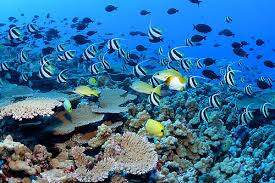 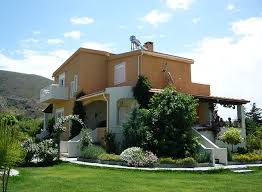 Gambar aGambar bNoNamaJabatanPendidikan TerakhirMata PelajaranMengajar dikelas1Rodiati, S.Pd.KepsekS1Indo52Achmad Ardiansyah, S.AgGuruS1Agama33Hawariyah, S.Pd.IGuruS1Umum/agama14Hafizah, S.Pd.IGuruS1Umum/agama2A5Saumiati, S.Pd.IGuruS1Umum/agama4B6Rita sari, S.PdGuruS1Umum4A7Desi Herawati, S.SosGuruS1Umum/agama1A8Ernawati  GuruSMUUmum2B9Rhoqiah, A.MaGuruD.IIIUmum/agama3,410Teresa Audralia, M.S.SGuruS1B. inggris2,611Nyimas Maria, S.Pd.IGuruS1Umum/agama612Fitriyanti, S.PdGuruS1Umum313Anggi Klareta, R. S.SiGuruS1Umum4,614Robiah, S.Pd.IGuruS1Agama4,515Nanang, S.Pd.IGuruS1Umum/agama516Desniwati, S.Pd.GuruS1Umum4,517Triwijayanti, S.EIGuru/TUS1Umum3,418FebriansyahGuruPenjaskes1-6KelasJenis KelaminJenis KelaminJumlahKelasLaki-LakiPerempuanKelas I474895 siswaKelas II304070 siswaKelas III454085 siswaKelas IV284270 siswaKelas V301555 siswaKelas VI5045 95 siswaJumlahJumlahJumlah470 siswa NONama SiswaLaki-LakiPerempuan 1A.FarizL-2Aji FatirL-3Athar imansyahL-4Budi marta-P5Anggun -P6Anis-P7Ayu diah-P8CharlesL-9Daniati-P10Erma sari-P11FirdausL-12FrandaP13Gita-P14Gina-P15Haikal Hairul L-16Hendri L-17IrwansyahL-18Jihan-P19Kyaila Auliyanti-P20Laila -P21Lili Anggraini-P22Latif fauziL-23M. AzisL-24M.  BurlianL-25M. DianL-26M. Farel SaputraL-27M. JidanL-28M. JuliansyahL-29M. LuthfiL-30M.Ibrahim movichL-JumlahJumlah1713NOJenis Sarana dan PrasaranaJumlahJumlah Kondisi 1Ruang belajar6Baik 2Ruang kantor1Baik3Wc1Baik4Meja/kursi500Baik5Papan tulis10Baik6Lapangan volli1Baik	NONama SiswaKetuntasanSkor yang diperolehPersentase1A.FarizTuntas6565%2Aji FatirTidak tuntas 3030 %3Athar imansyahTuntas6060 %4Budi martaTidak tuntas3535 %5Anggun Tidak tuntas3030 %6AnisTidak tuntas3030 %7Ayu diahTidak tuntas2525 %8CharlesTidak tuntas3030 %9DaniatiTuntas6060 %10Erma sariTidak tuntas3030 %11FirdausTidak tuntas2525 %12FrandaTidak tuntas3030 %13GitaTidak tuntas4545 %14GinaTuntas6565 %15Haikal Hairul Tidak tuntas4040 %16Hendri Tidak tuntas4545 %17IrwansyahTidak tuntas4040 %18JihanTuntas6565 %19Kyaila AuliyantiTuntas7070 %20Laila Tidak tuntas4040 %21Lili AnggrainiTuntas 6060 %22Latif fauziTidak tuntas3535 %23M. AzisTidak tuntas3535 %24M.  BurlianTidak tuntas3535 %25M. DianTidak tuntas5555 %26M. Farel SaputraTidak tuntas5050 %27M. JidanTidak tuntas4545 %28M. JuliansyahTidak tuntas5555 %29M. LuthfiTidak tuntas5050 %30M.Ibrahim movichTuntas6060 %Jumlah13601360%Nilai Rata-rata45,33 %45,33 %1360%	NONama SiswaKetuntasanSkor yang diperolehPersentase1A.FarizTuntas6565%2Aji Fatir    Tuntas 6060 %3Athar imansyahTuntas6060 %4Budi martaTidak tuntas3535 %5Anggun      Tuntas6565 %6AnisTidak tuntas3030 %7Ayu diahTuntas7070 %8Charles Tuntas7070 %9DaniatiTuntas6060 %10Erma sariTidak tuntas3030 %11FirdausTidak tuntas2525 %12FrandaTuntas6060 %13GitaTuntas7575 %14GinaTuntas6565 %15Haikal Hairul Tidak tuntas4040 %16Hendri Tuntas7575 %17IrwansyahTidak tuntas4040 %18JihanTuntas6565 %19Kyaila AuliyantiTuntas7070 %20Laila Tidak tuntas4040 %21Lili AnggrainiTuntas 6060 %22Latif fauziTidak tuntas3535 %23M. AzisTidak tuntas3535 %24M.  BurlianTidak tuntas3535 %25M. DianTidak tuntas5555 %26M. Farel SaputraTuntas7070 %27M. JidanTuntas7575 %28M. JuliansyahTuntas7575 %29M. LuthfiTuntas7070 %30M.Ibrahim movichTuntas6060 %Jumlah16701670%Nilai Rata-rata                  55,67 %                  55,67 %1670%	 NONama SiswaKetuntasanSkor yang diperolehPersentase1A.FarizTuntas6565%2Aji Fatir    Tuntas 6060 %3Athar imansyahTuntas6060 %4Budi martaTuntas6565 %5Anggun      Tuntas6565 %6AnisTuntas7070 %7Ayu diahTuntas7070 %8Charles Tuntas7070 %9DaniatiTuntas6060 %10Erma sariTuntas8080 %11FirdausTuntas7575 %12FrandaTuntas6060 %13GitaTuntas7575 %14GinaTuntas6565 %15Haikal Hairul Tuntas8080 %16Hendri Tuntas7575 %17IrwansyahTuntas7070 %18JihanTuntas6565 %19Kyaila AuliyantiTuntas7070 %20Laila Tuntas8080 %21Lili AnggrainiTuntas 6060 %22Latif fauziTuntas7575 %23M. AzisTuntas7575 %24M.  BurlianTuntas7575 %25M. DianTuntas7575 %26M. Farel SaputraTuntas7070 %27M. JidanTuntas7575 %28M. JuliansyahTuntas7575 %29M. LuthfiTuntas7070 %30M.Ibrahim movichTuntas6060 %Jumlah2.0902.090%Nilai Rata-rata69,67 %69,67 %2.090%NoRentang NilaiPra SiklusSiklus ISiklus II10 – 491810-250 – 5941-360 – 6981011470 – 79-916580 – 100-3NoSiklusRata-Rata Nilai PersentaseJumlah Anak Tuntas1Pra Siklus45,33%82Siklus I55,67%193Siklus II69,67%30